              БОЙОРОҠ                                                                        РАСПОРЯЖЕНИЕ              24.06.2021                                    № 19-р                                 24.06.2021Об отмене распоряжения Администрации сельского поселения Первомайский сельсовет муниципального района Благоварский район Республики Башкортостан от 22.04.2020 № 21-р «Об утверждении Порядка составления и ведения кассового плана исполнения бюджета сельского поселения Первомайский сельсовет муниципального района Благоварский район Республики Башкортостан в текущем финансовом году»      В соответствии со статьей 217.1 Бюджетного кодекса Российской Федерации, в целях совершенствования организации исполнения бюджета сельского поселения Первомайский сельсовет муниципального района Благоварский район Республики Башкортостан, а также учитывая Приказ Министерства финансов Республики Башкортостан от 18 марта 2019 года № 59 «О внесении изменений в приказ Министерства финансов Республики Башкортостан от 29 января 2010 года № 8 «Об утверждении Порядка составления и ведения кассового плана исполнения бюджета Республики Башкортостан в текущем финансовом году»: 1. Признать утратившим силу распоряжение Администрации сельского поселения Первомайский сельсовет муниципального района Благоварский район Республики Башкортостан от 22.04.2020 № 21-р «Об утверждении Порядка составления и ведения кассового плана исполнения бюджета сельского поселения Первомайский сельсовет муниципального района Благоварский район Республики Башкортостан в текущем финансовом году».2. Настоящее распоряжение обнародовать на информационном стенде в административном здании сельского поселения Первомайский сельсовет по адресу: c.Первомайский, ул.Ленина, д.4\1 и в информационно-телекоммуникационной сети «Интернет» (https://pervomay-blag.ru/). Глава  сельского поселенияПервомайский сельсовет                                                                                   З.Э.МозговаяБАШКОРТОСТАНРЕСПУБЛИКАhЫБЛАГОВАР  РАЙОНЫМУНИЦИПАЛЬ РАЙОНЫНЫҢ ПЕРВОМАЙСКИЙ АУЫЛ СОВЕТЫ АУЫЛ БИЛӘМӘҺЕ ХАКИМИӘТЕ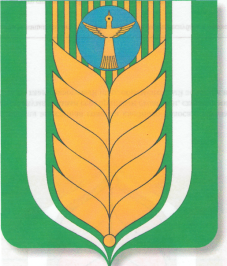 РЕСПУБЛИКАБАШКОРТОСТАНАДМИНИСТРАЦИЯ СЕЛЬСКОГО ПОСЕЛЕНИЯ ПЕРВОМАЙСКИЙ СЕЛЬСОВЕТ МУНИЦИПАЛЬНОГО РАЙОНА БЛАГОВАРСКИЙ РАЙОН452742,  Первомайский ауылы, Ленин урамы, 4/1452742, с.Первомайский, ул. Ленина, 4/1